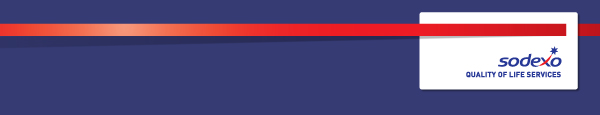 Function:Function:Function:Function:Defence – Technical ServicesDefence – Technical ServicesDefence – Technical ServicesDefence – Technical ServicesDefence – Technical ServicesDefence – Technical ServicesDefence – Technical ServicesDefence – Technical ServicesDefence – Technical ServicesPosition:  Position:  Position:  Position:  Estates ManagerEstates ManagerEstates ManagerEstates ManagerEstates ManagerEstates ManagerEstates ManagerEstates ManagerEstates ManagerJob holder:Job holder:Job holder:Job holder:Date (in job since):Date (in job since):Date (in job since):Date (in job since):Immediate manager 
(N+1 Job title and name):Immediate manager 
(N+1 Job title and name):Immediate manager 
(N+1 Job title and name):Immediate manager 
(N+1 Job title and name):Technical Services ManagerTechnical Services ManagerTechnical Services ManagerTechnical Services ManagerTechnical Services ManagerTechnical Services ManagerTechnical Services ManagerTechnical Services ManagerTechnical Services ManagerAdditional reporting line to:Additional reporting line to:Additional reporting line to:Additional reporting line to:N/AN/AN/AN/AN/AN/AN/AN/AN/APosition location:Position location:Position location:Position location:Colchester GarrisonColchester GarrisonColchester GarrisonColchester GarrisonColchester GarrisonColchester GarrisonColchester GarrisonColchester GarrisonColchester Garrison1.  Purpose of the Job – State concisely the aim of the job.  1.  Purpose of the Job – State concisely the aim of the job.  1.  Purpose of the Job – State concisely the aim of the job.  1.  Purpose of the Job – State concisely the aim of the job.  1.  Purpose of the Job – State concisely the aim of the job.  1.  Purpose of the Job – State concisely the aim of the job.  1.  Purpose of the Job – State concisely the aim of the job.  1.  Purpose of the Job – State concisely the aim of the job.  1.  Purpose of the Job – State concisely the aim of the job.  1.  Purpose of the Job – State concisely the aim of the job.  1.  Purpose of the Job – State concisely the aim of the job.  1.  Purpose of the Job – State concisely the aim of the job.  1.  Purpose of the Job – State concisely the aim of the job.  Responsible for the efficient & profitable delivery of Sodexo’s contractual and internal obligations relating to Estates Management. Ensuring continual compliance with contractual, legislative and group policy. Responsible for the efficient & profitable delivery of Sodexo’s contractual and internal obligations relating to Estates Management. Ensuring continual compliance with contractual, legislative and group policy. Responsible for the efficient & profitable delivery of Sodexo’s contractual and internal obligations relating to Estates Management. Ensuring continual compliance with contractual, legislative and group policy. Responsible for the efficient & profitable delivery of Sodexo’s contractual and internal obligations relating to Estates Management. Ensuring continual compliance with contractual, legislative and group policy. Responsible for the efficient & profitable delivery of Sodexo’s contractual and internal obligations relating to Estates Management. Ensuring continual compliance with contractual, legislative and group policy. Responsible for the efficient & profitable delivery of Sodexo’s contractual and internal obligations relating to Estates Management. Ensuring continual compliance with contractual, legislative and group policy. Responsible for the efficient & profitable delivery of Sodexo’s contractual and internal obligations relating to Estates Management. Ensuring continual compliance with contractual, legislative and group policy. Responsible for the efficient & profitable delivery of Sodexo’s contractual and internal obligations relating to Estates Management. Ensuring continual compliance with contractual, legislative and group policy. Responsible for the efficient & profitable delivery of Sodexo’s contractual and internal obligations relating to Estates Management. Ensuring continual compliance with contractual, legislative and group policy. Responsible for the efficient & profitable delivery of Sodexo’s contractual and internal obligations relating to Estates Management. Ensuring continual compliance with contractual, legislative and group policy. Responsible for the efficient & profitable delivery of Sodexo’s contractual and internal obligations relating to Estates Management. Ensuring continual compliance with contractual, legislative and group policy. Responsible for the efficient & profitable delivery of Sodexo’s contractual and internal obligations relating to Estates Management. Ensuring continual compliance with contractual, legislative and group policy. Responsible for the efficient & profitable delivery of Sodexo’s contractual and internal obligations relating to Estates Management. Ensuring continual compliance with contractual, legislative and group policy. 2. 	Dimensions – Point out the main figures / indicators to give some insight on the “volumes” managed by the position and/or the activity of the Department.2. 	Dimensions – Point out the main figures / indicators to give some insight on the “volumes” managed by the position and/or the activity of the Department.2. 	Dimensions – Point out the main figures / indicators to give some insight on the “volumes” managed by the position and/or the activity of the Department.2. 	Dimensions – Point out the main figures / indicators to give some insight on the “volumes” managed by the position and/or the activity of the Department.2. 	Dimensions – Point out the main figures / indicators to give some insight on the “volumes” managed by the position and/or the activity of the Department.2. 	Dimensions – Point out the main figures / indicators to give some insight on the “volumes” managed by the position and/or the activity of the Department.2. 	Dimensions – Point out the main figures / indicators to give some insight on the “volumes” managed by the position and/or the activity of the Department.2. 	Dimensions – Point out the main figures / indicators to give some insight on the “volumes” managed by the position and/or the activity of the Department.2. 	Dimensions – Point out the main figures / indicators to give some insight on the “volumes” managed by the position and/or the activity of the Department.2. 	Dimensions – Point out the main figures / indicators to give some insight on the “volumes” managed by the position and/or the activity of the Department.2. 	Dimensions – Point out the main figures / indicators to give some insight on the “volumes” managed by the position and/or the activity of the Department.2. 	Dimensions – Point out the main figures / indicators to give some insight on the “volumes” managed by the position and/or the activity of the Department.2. 	Dimensions – Point out the main figures / indicators to give some insight on the “volumes” managed by the position and/or the activity of the Department.Revenue FY13:€tbc€tbcEBIT growth:EBIT growth:tbcGrowth type:n/aOutsourcing rate:n/aRegion  WorkforcetbctbcRevenue FY13:€tbc€tbcEBIT margin:EBIT margin:tbcGrowth type:n/aOutsourcing rate:n/aRegion  WorkforcetbctbcRevenue FY13:€tbc€tbcNet income growth:Net income growth:tbcGrowth type:n/aOutsourcing growth rate:n/aHR in Region tbctbcRevenue FY13:€tbc€tbcCash conversion:Cash conversion:tbcGrowth type:n/aOutsourcing growth rate:n/aHR in Region tbctbcCharacteristics Characteristics Key Performance Indicators (KPI)Delivery of contractual obligations as set out within the SSSConform with company and legislative policyEnsure departmental Estates budgets of approximately £2M is maintainedEffective management of 1direct line reports including employee engagement and PDR’s Key Performance Indicators (KPI)Delivery of contractual obligations as set out within the SSSConform with company and legislative policyEnsure departmental Estates budgets of approximately £2M is maintainedEffective management of 1direct line reports including employee engagement and PDR’s Key Performance Indicators (KPI)Delivery of contractual obligations as set out within the SSSConform with company and legislative policyEnsure departmental Estates budgets of approximately £2M is maintainedEffective management of 1direct line reports including employee engagement and PDR’s Key Performance Indicators (KPI)Delivery of contractual obligations as set out within the SSSConform with company and legislative policyEnsure departmental Estates budgets of approximately £2M is maintainedEffective management of 1direct line reports including employee engagement and PDR’s Key Performance Indicators (KPI)Delivery of contractual obligations as set out within the SSSConform with company and legislative policyEnsure departmental Estates budgets of approximately £2M is maintainedEffective management of 1direct line reports including employee engagement and PDR’s Key Performance Indicators (KPI)Delivery of contractual obligations as set out within the SSSConform with company and legislative policyEnsure departmental Estates budgets of approximately £2M is maintainedEffective management of 1direct line reports including employee engagement and PDR’s Key Performance Indicators (KPI)Delivery of contractual obligations as set out within the SSSConform with company and legislative policyEnsure departmental Estates budgets of approximately £2M is maintainedEffective management of 1direct line reports including employee engagement and PDR’s Key Performance Indicators (KPI)Delivery of contractual obligations as set out within the SSSConform with company and legislative policyEnsure departmental Estates budgets of approximately £2M is maintainedEffective management of 1direct line reports including employee engagement and PDR’s Key Performance Indicators (KPI)Delivery of contractual obligations as set out within the SSSConform with company and legislative policyEnsure departmental Estates budgets of approximately £2M is maintainedEffective management of 1direct line reports including employee engagement and PDR’s Key Performance Indicators (KPI)Delivery of contractual obligations as set out within the SSSConform with company and legislative policyEnsure departmental Estates budgets of approximately £2M is maintainedEffective management of 1direct line reports including employee engagement and PDR’s Key Performance Indicators (KPI)Delivery of contractual obligations as set out within the SSSConform with company and legislative policyEnsure departmental Estates budgets of approximately £2M is maintainedEffective management of 1direct line reports including employee engagement and PDR’s 3. 	Organisation chart – Indicate schematically the position of the job within the organisation. It is sufficient to indicate one hierarchical level above (including possible functional boss) and, if applicable, one below the position. In the horizontal direction, the other jobs reporting to the same superior should be indicated.4. Context and main issues – Describe the most difficult types of problems the jobholder has to face (internal or external to Sodexo) and/or the regulations, guidelines, practices that are to be adhered to.Ensure the completion of contractual obligations relating to grounds & waste management including reactive tasks within permitted time frames so that punitive deductions are minimizedMitigating any risk that arises from the non-completion of statutory & Non statutory tasksThe timely updating of the Management Information System with work completion dataManaging the coordination of building access with the customerEnsuring that the delivered service is deemed Value For Money in terms of time quality and costStriving to achieve optimum value via innovative methods.5.  Main assignments – Indicate the main activities / duties to be conducted in the job.FinanceEnsuring departmental budgets are maintained.Review actual performance against budget with management team and create action plan to correct any shortfall identifiedManage all liaisons with all detailed sub-contractorsIdentify improvements to service provision by evaluating and reviewing traditional methods and working practicesIdentify and implement new ideas and innovations within the contract subject to a service managers approvalPreparation of accurate forecast, financial reports and monitoring of spending for the contractImplementation of amendmentsTimely actions for all relevant help desk eventsProduction of robust business cases to reduce bought in services and increase self-deliveryDrive down both subcontractor and supplier costs through effective and robust tenderingContract and company complianceTo manage the Estates management department ensuring the correct number/skill mix of colleagues and subcontractors to meet demand ensuring the organisation is able to deliver its service obligations at all times in an efficient mannerResponsible for delivering and enhancing all grounds maintenance activity in the region of £1m,Responsible for site wide waste contractual obligations. Ensuring vehicle Fleet is fit for purpose and operational at all times.Ability to provide additional managerial support to the help-desk when required. Ability to undertake contractual Audits as part of the self-assessing arrangements.Undertake primary review of  potential deductionsEstablish, maintain and manage a fit for purpose supply chainTo undertake inspections to ensure quality standards, both in terms of workmanship and materials, are maintained and ensure that any actions arising are completedEnsure policies and procedures are established and implemented to make certain all tasks are completed within the required contractual timeframesAttending meetings as directed with RMPA, CMT and Garrison to discuss works programming and progressDeveloping, implementing and managing processes, systems, resources and reporting required to meet the performance and service criteria of the contract, whilst ensuring compliance with contractual and Sodexo governanceProvide monthly KPI reports on performance Support the population of the Management Information System to ensure it is fully and correctly populated with all assets, job plans, programming and sequencing of maintenance activitiesDemonstrate ownership and control of specialist suppliers required to complete worksClose out all  non-conformances within the agreed timescalesEnsure productivity and efficiency of the department is maintained and demonstrableParticipate in On Call and escalation processes and activitiesResponsibility for stock management including innovation in controls, and financial projection and reporting. Health and SafetyFoster a positive health and safety culture whilst ensuring compliance with applicable statute and Sodexo policies and processesCarry out Authorised Person duties as requiredHRResponsible for ensuring that HR issues are dealt with in line with Sodexo Policies and ProceduresDevelop individuals into an efficient, flexible and coherent team taking into account required competencies and succession planningGeneralDelivery minor works projects relating directly to the Estates team. Providing advice and assistance on all works and issues to the Estates department and where appropriate RMPA, CMT and GarrisonWork closely with the Helpdesk team to resolve all technical enquiriesSupport the pursuance of construction related latent defects with SRML and RMPA through detailed fault analysis and contribution to robust business cases that clearly highlight the latent defect with a view to removing/minimising Sodexo riskProvide support in the production of robust business cases for Lifecycle Replacement WorksSupport the cost recovery of Barrack Damages through the timely and accurate completion of worksheets and provide contextual evidence where necessaryEstablish, maintain and further develop a professional and credible working relationships with all stakeholdersCarry out other reasonable tasks as directed to meet the operational requirements of the business6.  Accountabilities – Give the 3 to 5 key outputs of the position vis-à-vis the organization; they should focus on end results, not duties or activities.Delivery of all Estates departmental obligationsPeople Management of individuals within departmentManagement of Quality, Health, Safety and EnvironmentalCompliance/adherence to applicable statute and applicable policies and proceduresManaging and deliverable departmental financial obligations.Record Keeping7.  Person Specification – Indicate the skills, knowledge and experience that the job holder should require to conduct the role effectivelyRelevant Building & Civil qualification, or experienced FM Management historyIOSH Managing Safely or equivalentFamiliarity with operating Safe Systems of WorkExperience of team management. Experience in working within a PFI framework. Management of supply chain experienceExcellent interpersonal skills with the ability to relate to all levels within the organisation and with customers and clientsAbility to be an effective team player within a management team Commercial awareness and experience in managing departmental P n L Flexible with the ability to work under pressureCapable of working on own initiative and without supervisionIT literate with experience of Microsoft Office8.  Competencies – Indicate which of the Sodexo core competencies and any professional competencies that the role requires9.  Management Approval – To be completed by document owner